SECTION 07 19 00 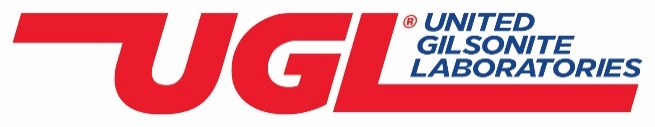 DRYLOK® Natural Look Curing Membrane & Penetrating Sealer**NOTE TO SPECIFIER**The Purpose of this Guide Specification is to assist the Specifier in developing a Project Specification for the use of products manufactured and distributed by United Gilsonite Laboratories (UGL).  This guide has been prepared to be included as part of a complete project manual and is not intended to be a “stand-alone” document.This Guide Specification will need to be carefully reviewed and edited by a qualified professional specifier for applicability on the specific project being developed. GENERALRELATED DOCUMENTSDrawings and general provisions of the Contract, including General and Supplementary Conditions and Division 01 Specification Sections, apply to this Section.SUMMARYSection Includes:NOTE TO SPECIFIER:  Delete APPLICATION not required.Sealing interior and exterior concrete and masonry surfaces.Priming masonry surfaces for painting.Priming or sealing interior concrete surfaces for painting or installation of carpet or tile. NOTE TO SPECIFIER:  Delete sections below not relevant to this project; add others as required.Related Sections:Section 03 30 00 – Cast-in-Place Concrete.Section 03 41 00 – Precast Structural Concrete.Section 03 47 13 – Tilt-Up Concrete.Section 04 21 00 – Masonry Assemblies Unit Masonry.Section 04 22 00 – Concrete Unit MasonrySection 07 16 13 – Polymer Modified Cement WaterproofingSection 09 97 26 – Cementitious CoatingsreferencesASTM International (ASTM)ASTM D 16 – Standard Terminology for Paint, Related Coatings, Materials and Applications.ACTION SUBMITTALSSubmit under provisions of Section 01 30 00.Product Data:  For each type of product.Include construction details, materials descriptions and tested physical properties.Include manufacturer’s instructions for evaluating, preparing and treating substrate.Shop Drawings:Show locations and extent of application.Samples:For each product specified, two cured samples, representing actual product color and texture.QUALITY ASSURANCEComply with Section 01 40 00.Qualifications:Manufacturer Qualifications:  Company with minimum 15 years of experience in manufacturing of specified products and systems.Applicator Qualifications:  Company with minimum of 5 years’ experience in application of products as specified in this section on projects of similar size and scope, and employs installers and supervisors who are trained by and acceptable to product manufacturer.Successful completion of a minimum of 5 projects of similar size and complexity to specified Work.Field Mock-up:Install at Project site or pre-selected area of building an area for field mock-up, as directed by Architect.Apply material in strict accordance with manufacturer’s written application instructions.Manufacturer’s representative or designated representative will review technical aspects; surface preparation, application, and workmanship.Field sample will be standard for judging workmanship on remainder of Project.Maintain field mock-up during construction for workmanship comparison.Do not alter, move, or destroy field mock-up until Work is completed and approved by Architect.Obtain Architect’s written approval of field mock-up before start of material application, including approval of aesthetics, color, texture, and appearance.DELIVERY, STORAGE, AND HANDLINGComply with Section 01 60 00.Comply with manufacturer’s ordering instructions and lead-time requirements to avoid construction delays.Deliver materials in manufacturer's original, unopened, undamaged containers with identification labels intact.Transport and store in unopened containers and keep in clean, dry condition protected from rain, dew, and humidity. PROJECT CONDITIONSEnvironmental Requirements:Do not apply outdoors in rain or when rain is expected within 48 hours.  Do not apply above 90 degrees F (32 degrees C) or below 50 degrees F (10 degrees C) or when temperatures are expected to fall below 40 degrees F (4 degrees C) within 24 hours.PRODUCTSMANUFACTURERsSubject to compliance with requirements, provide products from the following manufacturer:United Gilsonite Laboratories (UGL), which is located at 1396 Jefferson Avenue, P.O. Box 70 Scranton, PA 18501; Customer Service: 1-800-845-5227 or 1-570-344-1202; Email: ugllabs@ugl.com; Website: www.ugl.com Substitutions:  Not Permitted.Specifications and Drawings are based on manufacturer's proprietary literature from United Gilsonite Laboratories (UGL).Single Source Limitation for Complete System: Obtain materials from a single manufacturer to create a complete system.MATERIALSNOTE TO SPECIFIER:  Delete SYSTEM not required.Water based sealer for concrete and masonry surfaces.Acceptable Product:DRYLOK® Natural Look Curing Membrane & Penetrating Sealer.Water-based primer for masonry surfaces.Acceptable Product:DRYLOK® Natural Look Curing Membrane & Penetrating Sealer.Water-based primer for concrete floor paints, carpeting or floor tile.Acceptable Product:DRYLOK® Natural Look Curing Membrane & Penetrating Sealer.mixingStir thoroughly before application.note TO SPECIFIER:  delete if DENSE concrete, FLAGSTONE, SLATE OT TERRAZZO substrate not present.Thinning with equal parts of clean lukewarm water may be needed if applying to dense, smooth surfaces. Color:ClearEXECUTIONEXAMINATIONComply with Section 01 70 00.SURFACE PREPARATIONEnsure that substrates are sound and free of dust, dirt, paints, form oils, wax curing compounds, clear sealers, paint or other contaminants that could impair bond of the coating.If efflorescence is present, Treat with DRYLOK® ETCH or muriatic acid and remove it by pressure washing with clean water and allow to dry 24 hours.note TO SPECIFIER:  delete if concrete substrate not present.Ensure substrate has properly cured.  Concrete should obtain 80 percent of design strength.Extremely smooth concrete floors must be acid etched or mechanically abraded to achieve proper profile.  Treat floor with DRYLOK® ETCH or muriatic acid or mechanically abrade to a surface texture equivalent to IRCI CSP Rating of 3-4. Rinse with clean water and allow to dry 24 hours.If grease, wax or oil is present, remove it with DRYLOK® Concrete and Masonry Etch & Cleaner. Rinse with clean water and allow to dry 24 hours.note TO SPECIFIER:  Do not apply to substrates with acTIVE LEAKS, moving cracks OR HOLES; patch all LEAKS WITH DRYLOK® FASTPLUG®.AND ALL cracks or holes with DRYLOK® CONCRETE PATCH.NOTE TO SPECIFIER: DO NOT APPLY TO CONCRETE FLOORS WITH ACTIVE WATER SEEPAGE. TREAT WITH DRYLOK® CLEAR MASONRY WATERPROOFER.application - GENERALStir DRYLOK® NATURAL LOOK CURING MEMBRANE & PENETRATING SEALER thoroughly before application. Refer to manufacturer’s written instructions on the container or available on the manufacturer’s website Apply coating with a roller, brush, spray equipment or squeegee. Spray or back-brush first coat to fill pores of masonry and achieve uniformity.  Do not allow puddles or heavy surface film to occur.Two coats shall be applied to porous surfaces. Allow first coat to cure 6 hours, then apply second coat by brush, spray or roller. Apply second coat cross-directionally from first coat to achieve uniformity.Allow coating to cure 6 hours before subjecting to light foot traffic.  Allow coating to cure 24 hours to cure before subjecting to heavy foot traffic.CLEANINGClean material from tools and equipment as instructed in the written instructions on the container or available on the manufacturer’s website.PROTECTIONProtect work from damage of other trades during construction. Correct deficiencies or damage by cleaning, repairing, reapplying or recoating, as approved by Architect.END OF SECTION